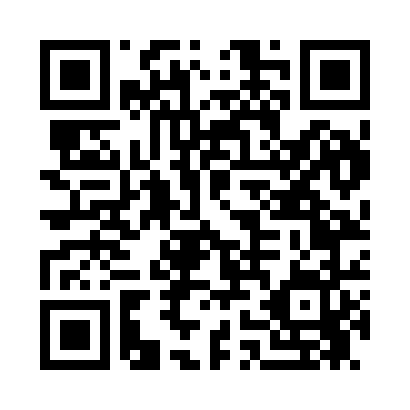 Prayer times for Akes, Georgia, USAWed 1 May 2024 - Fri 31 May 2024High Latitude Method: Angle Based RulePrayer Calculation Method: Islamic Society of North AmericaAsar Calculation Method: ShafiPrayer times provided by https://www.salahtimes.comDateDayFajrSunriseDhuhrAsrMaghribIsha1Wed5:366:521:385:218:259:412Thu5:356:511:385:218:269:423Fri5:346:501:385:218:279:434Sat5:336:491:385:218:289:445Sun5:316:481:385:218:299:456Mon5:306:471:385:218:299:467Tue5:296:461:385:218:309:478Wed5:286:451:385:218:319:489Thu5:276:441:385:228:329:4910Fri5:266:431:385:228:329:5011Sat5:256:431:385:228:339:5112Sun5:246:421:385:228:349:5213Mon5:236:411:385:228:359:5314Tue5:226:401:385:228:359:5415Wed5:216:391:385:228:369:5516Thu5:206:391:385:228:379:5617Fri5:196:381:385:228:389:5718Sat5:186:371:385:228:389:5819Sun5:176:371:385:228:399:5920Mon5:166:361:385:238:4010:0021Tue5:156:361:385:238:4110:0122Wed5:156:351:385:238:4110:0223Thu5:146:351:385:238:4210:0324Fri5:136:341:385:238:4310:0425Sat5:126:341:385:238:4310:0526Sun5:126:331:385:238:4410:0527Mon5:116:331:395:238:4510:0628Tue5:116:321:395:248:4510:0729Wed5:106:321:395:248:4610:0830Thu5:096:321:395:248:4710:0931Fri5:096:311:395:248:4710:10